Black Plum & Rhubarb Harmful to aquatic life with long lasting effects Avoid release to the environment. Dispose of contents/container to approved disposal site, in accordance with local regulationsContains d-Limonene (p-Mentha-1,8-diene) and Iso E super (Octahydro-2,3,8,8-tetramethyl-2-acetonaphthone). May produce an allergic reactionContains d-Limonene (p-Mentha-1,8-diene) and Iso E super (Octahydro-2,3,8,8-tetramethyl-2-acetonaphthone). May produce an allergic reactionContains d-Limonene (p-Mentha-1,8-diene) and Iso E super (Octahydro-2,3,8,8-tetramethyl-2-acetonaphthone). May produce an allergic reaction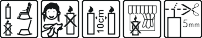 Your business Name, Address Line 1, Town/City, Postcode Tel: 01234 567890123g Net WeightYour business Name, Address Line 1, Town/City, Postcode Tel: 01234 567890123g Net WeightYour business Name, Address Line 1, Town/City, Postcode Tel: 01234 567890123g Net Weight